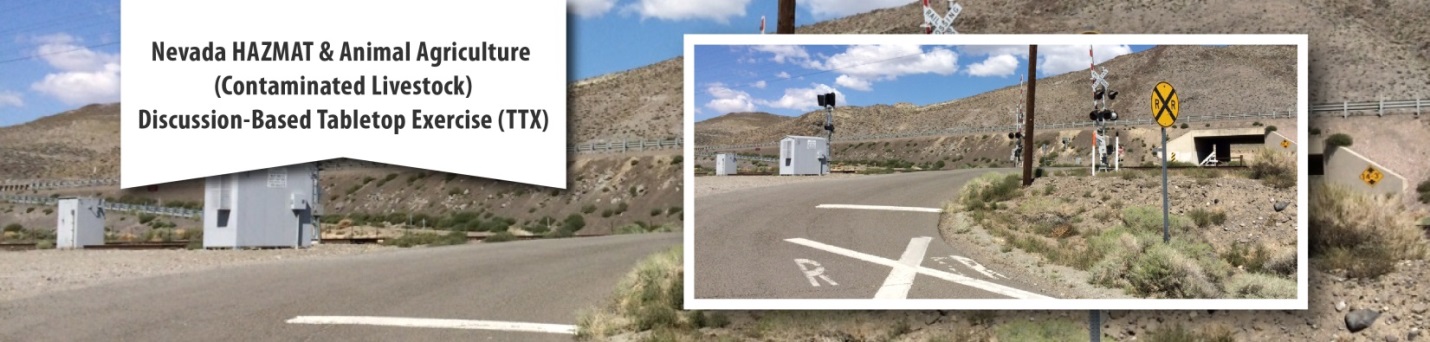     AFTER ACTION REPORTThursday, November 6, 2014Washoe County Regional Emergency Response Operation Center5195 Spectrum Blvd., Reno, Nevada 89512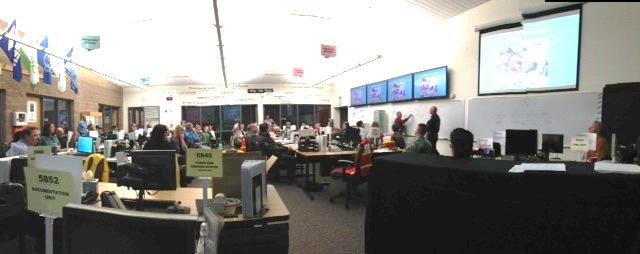 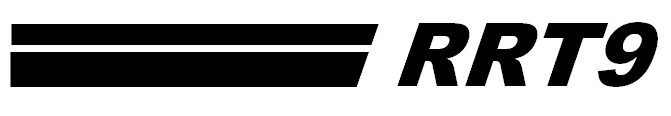 THIS PAGE LEFT BLANK INTENTIONALLYHandling InstructionsThe formal title of this document is “Nevada Hazmat Animal-Agriculture (Contaminated Livestock) Discussion-Based Tabletop Exercise, After Action Report.”Points of Contact: Contact Name: Lance RichmanName of Agency: US EPAAddress: 75 Hawthorne Street, SFD 9-3City/State/Zip: San Francisco, CA 94105Phone and Extension: (415) 972-3022Email Address: Richman.Lance@epa.gov Contact Name: Todd SmithName of Agency: USDA/APHISAddress: 160 Foss Creek Circle, #1172City/State/Zip: Healdsburg, CA 95448Phone and Extension: (707) 431-1847Email Address: Todd.L.Smith@aphis.usda.govTHIS PAGE LEFT BLANK IntentionallyExecutive SummaryThe Nevada Hazmat Animal-Agriculture (Contaminated Livestock) Discussion-Based Tabletop Exercise was designed to coordinate and build relationships between local, state, federal response agencies and local, state, federal agricultural/veterinary agencies/individuals in the Washoe County community, and to test these two community’s ability to respond to an environmental spill that has impacted livestock and the Truckee River. The exercise was also an excellent opportunity for the response community and the agricultural community to learn how the two communities operate and need to develop a better communication system.  The planning team was composed of agencies with diverse expertise, including state partners from Nevada Department of Agriculture (NDA), the Nevada National Guard (NNG), Nevada Division of Emergency Management (NDEM) and federal agencies including the Environmental Protection Agency (EPA), the United States Department of Agriculture Veterinary Service (USDA/VS), and the United States Department of Agriculture Animal Plant Health Inspection Service (USDA/APHIS).To prepare the players for the exercise three brief trainings were presented at the beginning of the day.  Steve Calanog, EPA Federal On-Scene Coordinator (FOSC) presented a brief overview of the Incident Command System (ICS), Todd Smith, USDA/APHIS presented information on the Food Safety and Security Act, Sargent First Class (SFC) Mike Connell, NNG presented a brief on Emergency Responses to an Incidents Involving Large Livestock in Nevada, and Dr. Greenlee, Nevada State Veterinarian presented a brief “Livestock from Pasture to Table”.  Additionally, Jason Suckow, APHIS/WS presented information on APHIS/Wildlife Services resource capabilities and the MOU with EPA/USCG.Based on the planning teams deliberations the following objectives were identified by the Exercise Design Team to be tested in the tabletop exercise:Establishing an Incident Command System (ICS) response organization and an ICS 207 Org Chart.Prepare an Incident Objectives (ICS202) and an Incident Notification list/flowchart (during both normal business and after business hours).Identify response and transportation resources and protocols for animal response activities (e.g., Livestock Response Task Force Team deployment, etc.) consistent with Draft State Animal/Ag Response PlanIdentify the responsible agency(s), contractor support, approved disposal methods, and approved sites for decontamination and disposal of carcasses consistent with new EPA/USCG/USDA MOU [Wildlife Response Activities during Oil or Hazardous Substance Pollution Incidents].Identify and Develop a Strategy to address contamination risk to other livestock/animals not directly impacted by incident (e.g., surrounding ranches, feedlot, wildlife, etc.).The purpose of this report is to analyze exercise results, identify strengths to be maintained and built upon, identify potential areas for further improvement, and support development of corrective actions.MAJOR STRENGTHSThe major strengths identified during this exercise are as follows:Engagement by Local, State, Federal Responders and Local, State, Federal agricultural/veterinary agencies/individuals Partners. The exercise demonstrated that the response and veterinary community are interested in seeking collaborative solutions to enhancing the ability to respond to a hazardous materials incident that may involve livestock/agriculture. Key partners at all levels of government and the veterinary community actively participated and contributed to the success of the exercise.Feedback for Improvement of Plans. Exercise participants applied the discussion of how the response would play out to inform future updates to federal, state and local response plans. This exercise demonstrated the need to develop new plans and procedures for responses that involve hazmat and livestock. Through strengthening of relationships and increasing awareness of response authorities, additional exercises will lead to greater coordination for the response and veterinary community.PRIMARY AREAS FOR IMPROVEMENTThroughout the exercise, several opportunities to improve communication and coordination between the emergency response and veterinary community to a hazardous materials spill were identified.  The primary areas for improvement, including recommendations, are as follows:Expand Exercise Participation. There were some key stakeholders absent from the exercise that should be included in future events. In particular, highway patrol, railroads, water board, fish and wildlife service, law enforcement, and private sector partners should be invited to participate and ensure that partners from these disciplines at all levels of government are included.Response Plans. Response plans for the area need to be identified, developed and exercised.  The Truckee River Geographic Response Plan should have been utilized during the exercise.Clarification of Jurisdictional Authorities. The exercise clearly illustrated the need for the emergency response community and the veterinary community to exercise and train together so they can learn the jurisdictional authorities, resources, responsibilities and response capabilities of each other’s organizations.  As with all exercises the work done here should be built upon in future training and exercises. Drawing on the information presented in this report, emergency response planners and veterinary responders in the community should conduct additional discussion-based and operational exercises focusing on the objectives and the recommendations presented in the improvement plan attached to this report.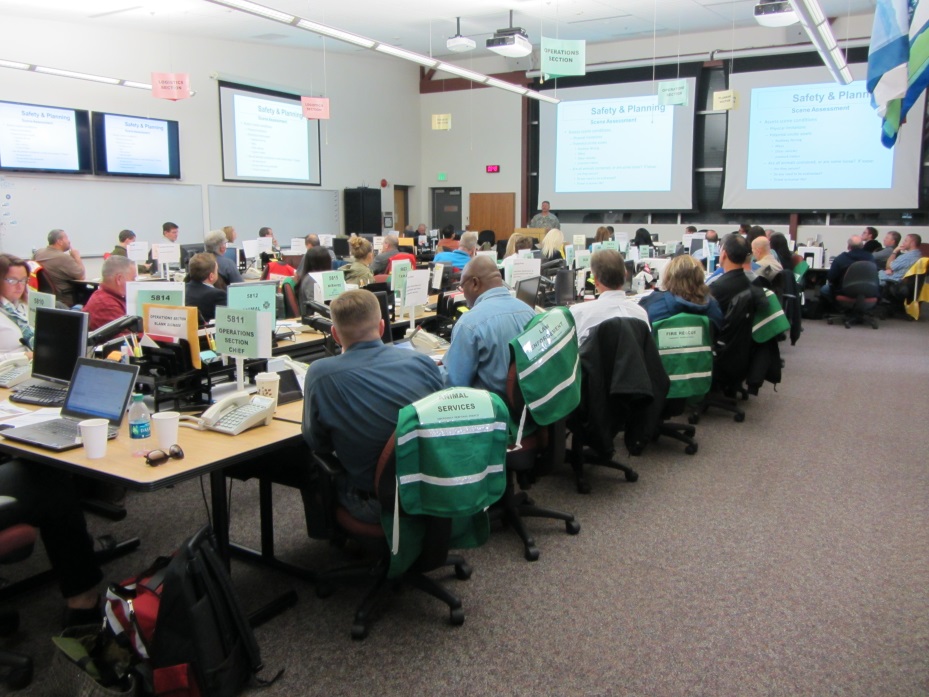 Caption: SFC Mike Connell (Nevada National Guard) presented a training brief on emergency response to an incident involving livestock in Nevada.THIS PAGE LEFT BLANK IntentionallyTABLE OF CONTENTSTABLE OF CONTENTS	1EXERCISE OVERVIEW	3EXERCISE DESIGN SUMMARY	3ACKNOWLEDGEMENTS	3PARTICIPATING ORGANIZATIONS	4NUMBER OF PARTICIPANTS	4EXERCISE OBJECTIVES AND CAPABILITIES	7GOALS	7                                                                                                                                                                         CAPABILITIES TO BE TESTED	7SCENARIO SUMMARY	9INCIDENT CONTROLS	10SITE MAP	11EXERCISE ANALYSIS	13GENERAL	13MODULE 1 AND 2: PROPOSED QUESTIONS	14OBJECTIVE 1	15OBJECTIVE 2	16OBJECTIVE 3	18OBJECTIVE 4	19OBJECTIVE 5	19CONCLUSION	21ATTACHMENT A	LIST OF ACRONYMS	23ATTACHMENT B	EXERCISE FEEDBACK SUMMARY	25ATTACHMENT C	IMPROVEMENT PLAN	27THIS PAGE LEFT BLANK INTENTIONALLYEXERCISE OVERVIEWEXERCISE DESIGN SUMMARYExercise Name:  Nevada Hazmat Animal-Agriculture (Contaminated Livestock) Discussion-Based Tabletop ExerciseType of Exercise: 	Discussion-Based Tabletop Exercise Date: 			Thursday, November 6, 2014Duration: 		0700– 1530 HoursLocation: 		Washoe County Regional Emergency Response Operation Center5195 Spectrum Blvd., Reno, Nevada  89512Sponsors: Regional Response Team (RRT) 9, USDA – APHIS (ESF 11), USEPA, Nevada Department of Agriculture, Nevada Division of Environmental Management and the Nevada National Guard.Scenario Type:  Livestock Tractor-Trailer/Train Accident Hazardous Materials Release: Bakken Crude Oil with Oil Contaminated Livestock. Core Capabilities Tested: Common: Operational CoordinationResponse: Situational Assessment , Environmental Response/Health and Safety, On-scene Security and Protection, Critical Transportation, Livestock Fatality Management ACKNOWLEDGEMENTSExercise Design Team:Steve Calanog, USEPATim Cary, NDEMMike Connell, NNGTom Dunkelman, USEPADr. Keith Forbes, NDADr. Lee R. Hall, USDA/ APHIS/VSDr. Greg Ramos, USDA/APHIS/VSLance Richman, US EPA/RRT 9Todd Smith, USDA/APHISFacilitator: Dr. Scott Beutelschies, USDA/VS Exercise Funding Provided by:	US EPAContract Support provided by:	Ecology and Environment, Inc. (E & E)Exercise Venue provided by:	Washoe CountyPARTICIPATING ORGANIZATIONSFEDERALDOI - Bureau of Land ManagementFederal Emergency Management Agency – Region 9NOAAUnited States Coast GuardUnited States Department of Agriculture, Forest ServiceUSDA/APHIS/MRPBS ESF 11USDA/APHIS/IESUSDA/APHIS/VSUSDA/APHIS/WSUSDA/FSIS/OIEA/CIDUnited States Coast GuardUnited States Department of Agriculture, Forest ServiceUnited States Environmental Protection Agency United States Environmental Protection Agency-Environmental Response TeamOTHER GROUPSCalifornia Farm Bureau FederationPrivate VeterinariansReno RenderingLOCALCarson City Fire Department/Emergency ManagementNorth Lyon County Fire Protection District Pershing County Office of Emergency ManagementStorey County Office of Emergency ManagementWashoe County- Regional Animal ServicesSTATECalifornia Department of AgricultureCalifornia Office of Emergency ServicesNevada Department of AgricultureNevada Department of Agriculture, Animal Disease LaboratoryNevada Department of Agriculture, Animal Industries DivisionNevada Department of TransportationNevada Division of Emergency ManagementNevada Division of Emergency Management-Homeland SecurityNevada National GuardNevada State VeterinarianState Attorney General’s OfficeNUMBER OF PARTICIPANTSPlayers:  54Observers: 1 Facilitators: 1 Exercise Support: 3 TOTAL: 59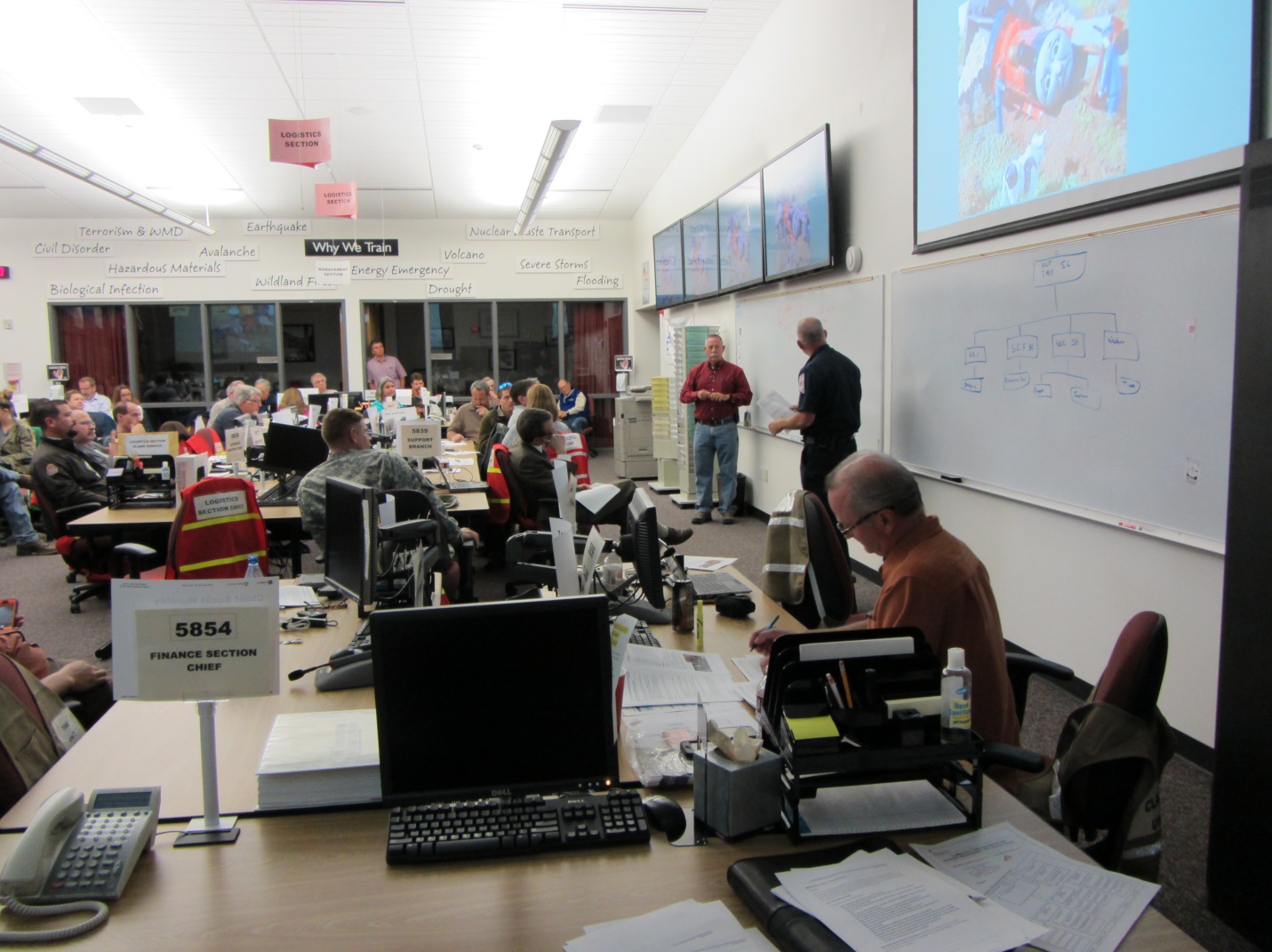 Caption: Exercise participants Joe Curtis, Storey County Emergency Management and Scott Huntley, North Lyon County Fire are drafting the ICS 207 organization chart for Module 1.THIS PAGE LEFT BLANK INTENTIONALLYEXERCISE OBJECTIVES AND CAPABILITIESGOALSThe goals of this exercise are to improve hazardous materials emergency response coordination to a railcar versus tractor-trailer carrying livestock incidents by:Increasing NIMS-based multi-agency coordination capabilities pertaining to combined animal and HAZMAT issues in order to more effectively support emergency response at the Local, State, Tribal (potentially), and National levels.  Providing participants an opportunity to evaluate current response concepts, plans, and capabilities for a response to a livestock/HAZMAT incident and to identify and verify responsible agencies involved in a livestock/HAZMAT incident, strengths to build upon and areas to improve.Exercise design, conduct, and improvement planning will be conducted in a manner consistent with the Homeland Security Exercise Evaluation Program (HSEEP).SMART OBJECTIVESThe following objectives were identified by the Exercise Design Team to be tested in the tabletop exercise:Establishing an Incident Command System (ICS) response organization and an ICS 207 Org Chart.Prepare an Incident Objectives (ICS202) and an Incident Notification list/flowchart (during both normal business and after business hours).Identify response and transportation resources and protocols for animal response activities (e.g., Livestock Response Task Force Team deployment, etc.) consistent with Draft State Animal/Ag Response PlanIdentify the responsible agency(s), contractor support, approved disposal methods, and approved sites for decontamination and disposal of carcasses consistent with new EPA/USCG/USDA MOU [Wildlife Response Activities during Oil or Hazardous Substance Pollution Incidents].Identify and Develop a Strategy to address contamination risk to other livestock/animals not directly impacted by incident (e.g., surrounding ranches, feedlot, wildlife, etc.).CAPABILITIES TO BE TESTEDThis exercise utilizes the Core Capabilities outlined in the National Preparedness Goal to serve as a basis for evaluating exercise play. The key Core Capabilities that will be tested are listed below. In recognition that the exercise will include partner public health agencies at the local and state level, the capabilities have been linked to the Centers for Disease Control and Prevention Public Health Preparedness Capabilities.CommonOperational Coordination. Establish and maintain a unified and coordinated operational structure and process that appropriately integrates all critical stakeholders and supports the execution of core capabilities.Related Target Capabilities: Emergency Operations Center (EOC) Management, On-Site Incident ManagementRelated Public Health Capabilities:  Emergency Operations CoordinationResponseSituational Assessment. Provide all decision makers with pertinent information regarding the nature and extent of the hazard, any cascading effects, and the status of the response.Related Target Capabilities: NoneRelated Public Health Capabilities:  Information SharingEnvironmental Response/Health and Safety. Ensure the availability of guidance and resources to address all hazards, including hazardous materials, acts of terrorism, and natural disasters in support of the responder operations and the affected communities.Related Target Capabilities: Environmental Health, Responder Safety and Health, Weapons of Mass Destruction and Hazardous Materials Response and DecontaminationRelated Public Health Capabilities:  Responder Safety and HealthOn-Scene Security and Protection. Ensure a safe and secure environment through law enforcement and related security and protection operations for people and communities located within affected areas and also for all traditional and atypical response personnel engaged in lifesaving and life-sustaining operations.Related Target Capabilities: Emergency Public Safety and Security ResponseRelated Public Health Capabilities: Emergency Public Safety and Incident Scene ControlCritical Transportation. Provide transportation (including infrastructure access and accessible transportation services) for response priority objectives, including the evacuation of people and animals, and the delivery of vital response personnel, equipment, and services into the affected areas.Related Target Capabilities: Citizen Evacuation and Shelter-in-PlaceRelated Public Health Capabilities:  NoneMass Care (Animal Component) Livestock Fatality Management.  Provide life-sustaining services to the affected livestock with a focus on triage, decontamination, animal health and hazardous materials issues.  Provide carcass fatality management services, including carcass recovery, identification, decontamination and disposal by working with State and Local authorities to also provide temporary carcass storage alternatives and permanent disposal solutions.Related Target Capabilities: NoneRelated Public Health Capabilities:  NoneSCENARIO SUMMARYAt approximately 2300 hours, off Interstate-80 (I-80) at exit 40 (Painted Rock), two cattle hauling tractor trailers pulled off the highway.  Both trailers were carrying 100 head of 900 lb. dairy steers and 15 head of dairy cows, and were en route to a feedlot west of Fallon, NV.  The cows were destined for a local Fallon dairy.  The planned route called for a rest stop further along the highway.  After realizing the mistake, the drivers decided to turn around and continue on towards the intended destination further down the highway.  They both crossed the railroad tracks running parallel to the interstate and along the Truckee River to turn around and get back on the interstate.  Once across, one truck turned left and stopped about 20 yards past the railroad crossing.  The second driver made a tight turn and was forced to back up in order to make the turn.  The driver failed to notice the oncoming train. The train was moving east, strikes the cattle truck forcing it into the other stopped cattle truck causing both to turn over.  The one cattle truck hit by the train is smashed open in the tail end and thrown into the other cattle truck turning it over and opening it as well through the roof.  SPECIAL CONSIDERATIONS/CONDITIONSThe train is carrying Bakken crude oil in tanker cars.  Three cars derail and overturn rupturing the tankers and spilling the crude oil which runs down into the Truckee River.  Cattle are contaminated with oil.  Some of the cattle are loose and some are injured and wandering around the crash scene.One of the truck drivers is killed upon impact, the other is wounded.Of the 100 steers and 15 dairy cows that were on the two trailers, 36 were killed, 24 were wounded, 25 are wandering loose in the vicinity and the remaining 30 cannot be located. Some of the cattle are identified as grossly contaminated with the spilled crude oil.A fire has erupted on the derailed tanker cars at the crash scene.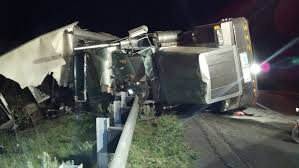 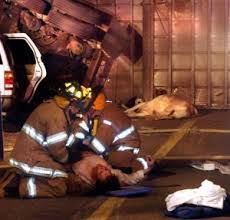 Incident ControlsIMMEDIATE ISSUESScene SecuritySaving livesFireHazardous MaterialsContainment Spill control into the Truckee RiverLoose and injured animals (threat to traffic)Carcass DisposalAnimal TriageMass Euthanization and Removal of Contaminated CarcassesLocate Missing CattleAnimal DecontaminationWithdrawal Times for Hydrocarbon ContaminationIngestion vs Dermal Contamination on Fur Bearing Mammals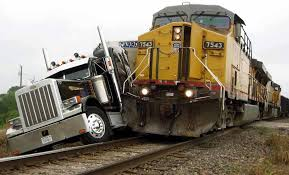 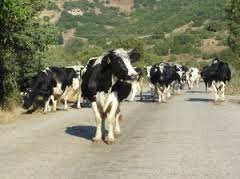 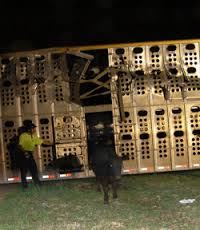 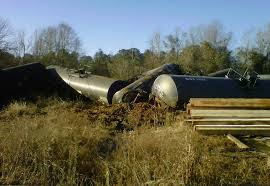 SITE MAP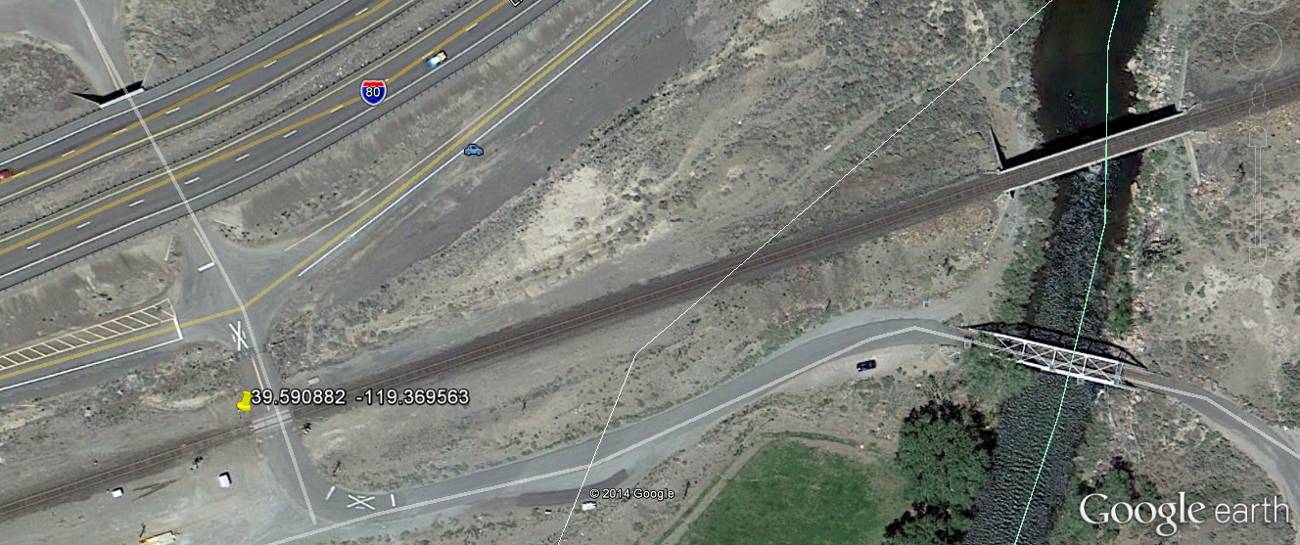 Caption: Site of the train vs. tractor trailer accident. Exit 40 (Painted Rock Exit) off of Interstate 80.MODULE 1 – Day 1, First 24 HoursAfter the train collides with the cattle truck, it is smashed open and thrown into a second cattle truck turning it over releasing the contents of the trailers which in this case are breeding steer and dairy cows.  The livestock from both trucks are loose wandering around the crash scene.  Some of the livestock are dead, wounded and/or contaminated with crude oil.  Three of the railcars have derailed, overturned and the ruptured tanks are spilling crude oil directly into the Truckee River.  MODULE 2 – Day 3, 72 Hours LaterWhat is the status of the response 72 hours into this incident?THIS PAGE LEFT BLANK INTENTIONALLYEXERCISE ANALYSISThis section of the report reviews the performance of exercised capabilities.  Based on the format and structure of the exercise, observations are organized by objective.  Each objective is followed by related observations, which include analysis and recommendations for program enhancement. Also included is a set of general observations about level of exercise participation. All observations are based on documented exercise feedback and observer/evaluator notes.GENERALThe following section describes observations and recommendations that are related to general exercise design and conduct.OBSERVATIONSFeedback regarding exercise participation was mixed. The majority of the participants agreed that the exercise met their expectations and that it was a great step moving towards improving communication and coordination of emergency responses for combined hazmat and livestock incidents. It was recognized that a great effort had been made and that many key stakeholders at the local, state, and federal levels were present and contributed to the success of the exercise. However, it was noted that some key partners were absent from the discussion that would have added additional value to the discussion. Those agencies include:Local and State Law Enforcement/Highway PatrolRailroad AuthoritiesUSFWSOverall it was well planned and an excellent training exercise for the response and veterinary community to learn how the varied agencies would need to come together to respond to an incident.  The exercise was unique in that it brought together two communities who respond differently to emergency scenarios who in the future could very likely cross paths. The scenario was complex and presented real challenges that would arise in this type of realistic scenario.  A few participants noted that the exercise would have been a great format for introducing the Truckee River Geographic Response Plan (TRGRP) to a host of new and potential response personnel not familiar with the plan. RECOMMENDATIONSConduct annual exercises to test the emergency response and veterinary response capabilities. Conduct a Tabletop (TTX) or Functional Exercise (FE) to introduce responders and the veterinary community to the TRGRP.Provide the players more information about the agencies/organizations participating in the exercise and include a more comprehensive acronym list.MODULE 1 AND 2: PROPOSED QUESTIONS The exercise modules were designed to represent two different response periods of an emergency response.  The five objectives of the exercise can be applied to both response periods.  The following questions were designed to create thought provoking discussion among the exercise participants. The questions below were proposed for Module 1, Day 1: the first 24 hours of the response.  Which agencies/organizations would be on-scene?What response plans exist for this type of incident?  When were the plans updated?Who is the responsible party?Who is in charge? What kind of command will be set-up?  Prepare an ICS 207 organization chart.How and who will establish the response priorities and objectives?  Prepare an ICS 202 outlining the incident objectives.Who is responsible for containing the oil released into the Truckee River?What water authorities will be notified that crude oil has entered the Truckee River? What are the current weather conditions, flow rates, etc.?Who should start the declaration of a disaster/emergency process?Who is responsible for the search and rescue of the livestock (not contaminated and contaminated)?Who is responsible for wildlife (not contaminated and contaminated)?Who is responsible for the livestock and how will they manage the decontamination of the livestock?  How will the dead livestock be managed (not contaminated and contaminated)?Would the livestock need to be quarantined and if so where?  What is the criteria that would need to be met previous to releasing these animal from quarantine? How will the contaminated carcasses be managed?The questions below were proposed for Module 2, Day 3: 72 hours into the response.  Which agencies would still be on-scene?What kind of site security is in place?  Who is responsible for the security of the site?Who would be in charge? Prepare an updated ICS 207 and 202 forms.What are the natural and cultural resource concerns?  Who is in charge of managing them?Are sensitive or protected species (plant or animal) at risk?What is the status of the oil recovery/removal?  Who is the lead on the oil portion of this response?What is the status of the livestock decontamination and relocation?  Who is the lead on the livestock decontamination and relocation portion of this response?  Who is the lead on the wildlife decontamination and relocation portion of this response?What resources are required for this response and are/were there sufficient quantities local for this response?What contract resources are/were available (OSROs)?What Local, State and Federal Veterinary response teams are/were available for this response?When or would the National Veterinary Stockpile (NVS) be engaged?The facilitator, Dr. Scott Beutelschies introduced the exercise scenario and reviewed the goals and objectives of the Tabletop exercise (TTX).  He emphasized that the main focus of this exercise was the operational process of the Incident Command System (ICS) and communication between the responders.  The response priorities were:Human healthScene securityFire suppressionHazardous materialsLoose animals Carcass disposalOBJECTIVE 1 – ESTABLISH AN INCIDENT COMMAND SYSTEM RESPONSE ORGANIZATION The following section describes observations and recommendations related to the following exercise objective:“Establishing an Incident Command System (ICS) response organization and an ICS 207 Org Chart.”OBSERVATIONSFirst responders from Story and North Lyon County volunteered to draft the ICS organization chart.  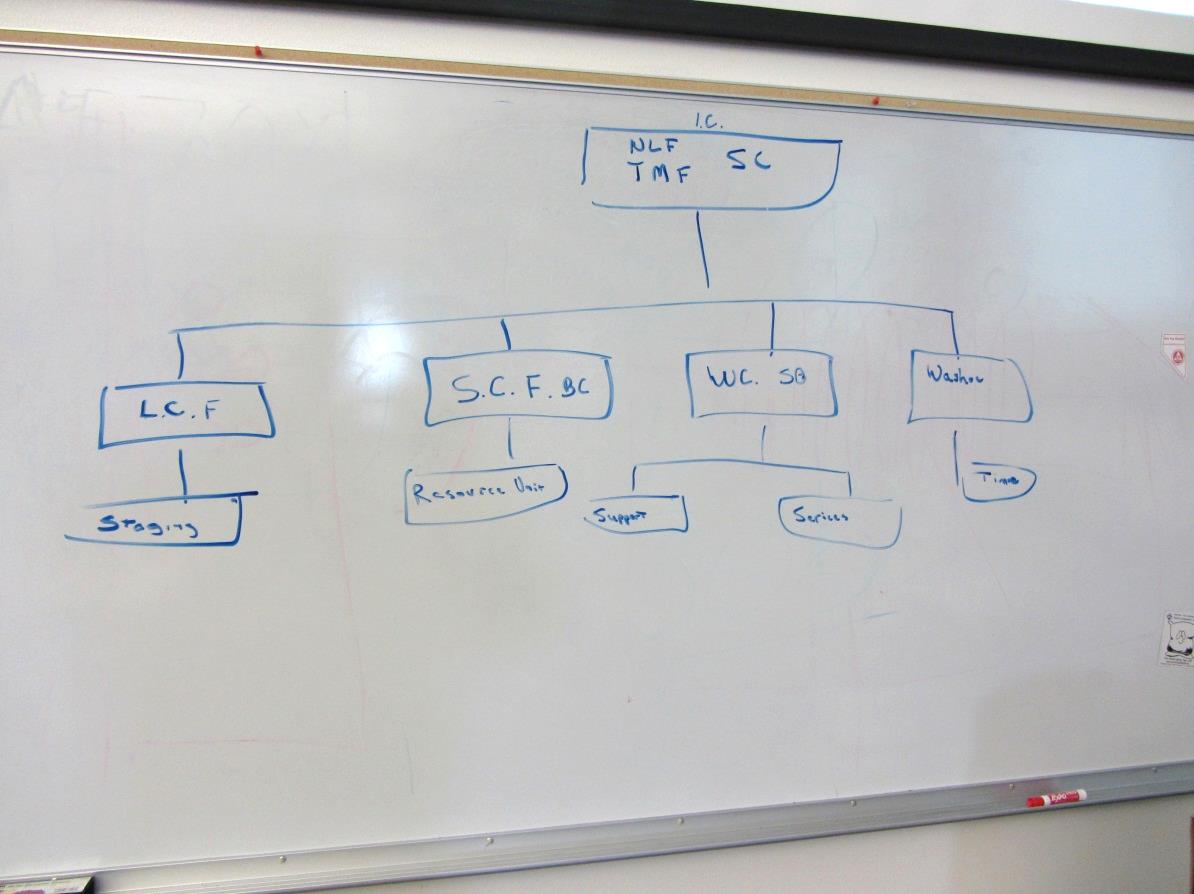 Caption: Objective 1 was explored by having the TTX participants assist in the development of the response organization chart (ICS207).  Incident Command: North Lyon County, Storey County and Truckee Meadows would get the call from dispatch and be the first on-scene. North Lyon County Fire could set up the staging area.Storey County Fire Battalion Chief: could be set up as the resource unitWashoe County Sheriff’s Office could be set up as support and services branchesWashoe County would be on-scene due to their close proximity to the incident.State Patrol should be on-scene but since there is a fire, the Fire Chief would be the IC until the response progressed and a Unified Command was created.  Firefighting efforts need to be cognizant of the proximity of the Truckee River and determine which firefighting materials are best utilized in suppressing the fire without increasing the spread of contaminated runoff.  Information in the Truckee River Geographic Response Plan should be utilized to ensure that all the correct notifications have been made and measures have been taken to minimize the impacts into the Truckee River.Other agencies that would be notified are:Pyramid TribeNorth Lyon County Emergency ManagementQuad CountyDistrict AttorneyNevada Highway Patrol (NHP) would be making their own notifications for support including the Truckee Criminal Investigative Division (Bureau of Reclamation), obtaining extra foam for the firefighting trucks, and notifying the 10-15 neighboring homes that could be impacted by this accident.  NHP would also be notifying the animal response teams and the National Transportation Safety Board (NTSB).  Although the railroad would not be the responsible party in this accident, they would still notify their dispatch which would in turn notify all the federal, state and local agencies associated with the response jurisdiction. Storey County would notify the Nevada Department of Agriculture who would notify and coordinate with all the animal support agencies.  Generally speaking, the IC organization chart developed during the exercise accurately assigned the appropriate roles to the appropriate agencies.   RECOMMENDATIONSMake sure that all response agencies have their notification information correct and up-to-date.Conduct annual communications drill of the notification process.Conduct an exercise or training with more of the first responders and the railroads, to identify any response gaps not addressed.OBJECTIVE 2 – PREPARE INCIDENT OBJECTIVES AND NOTIFICATION LISTThe following section describes observations and recommendations related to the following exercise objective:“Prepare an Incident Objectives (ICS 202) and an Incident Notification list/flowchart (during both normal business and after business hours).”OBSERVATIONSFirst responders from Storey County and North Lyon County continued to support the TTX by documenting the discussion of the flow of the response.  Objective 2 was developed by the TTX participants discussing the priorities of the response and identified agencies and their roles and responsibilities for the response.Exercise participants identified the top five priorities with this incident. Fire and Life SavingMedical responseFire suppressionControl the spread of the fire and contaminationObtaining lighting for the night rescue operationsTransportation coordinationNevada Department of TransportationInterstate 80TrainsAnimal Rescue/DisposalAnimal containmentWildlife service notificationWashoe County Animal ControlHAZMATUSEPAUse booms or earthen dams to stop the flow of oil into the Truckee RiverContaminated AnimalsDecontaminationSegregation of live and dead livestock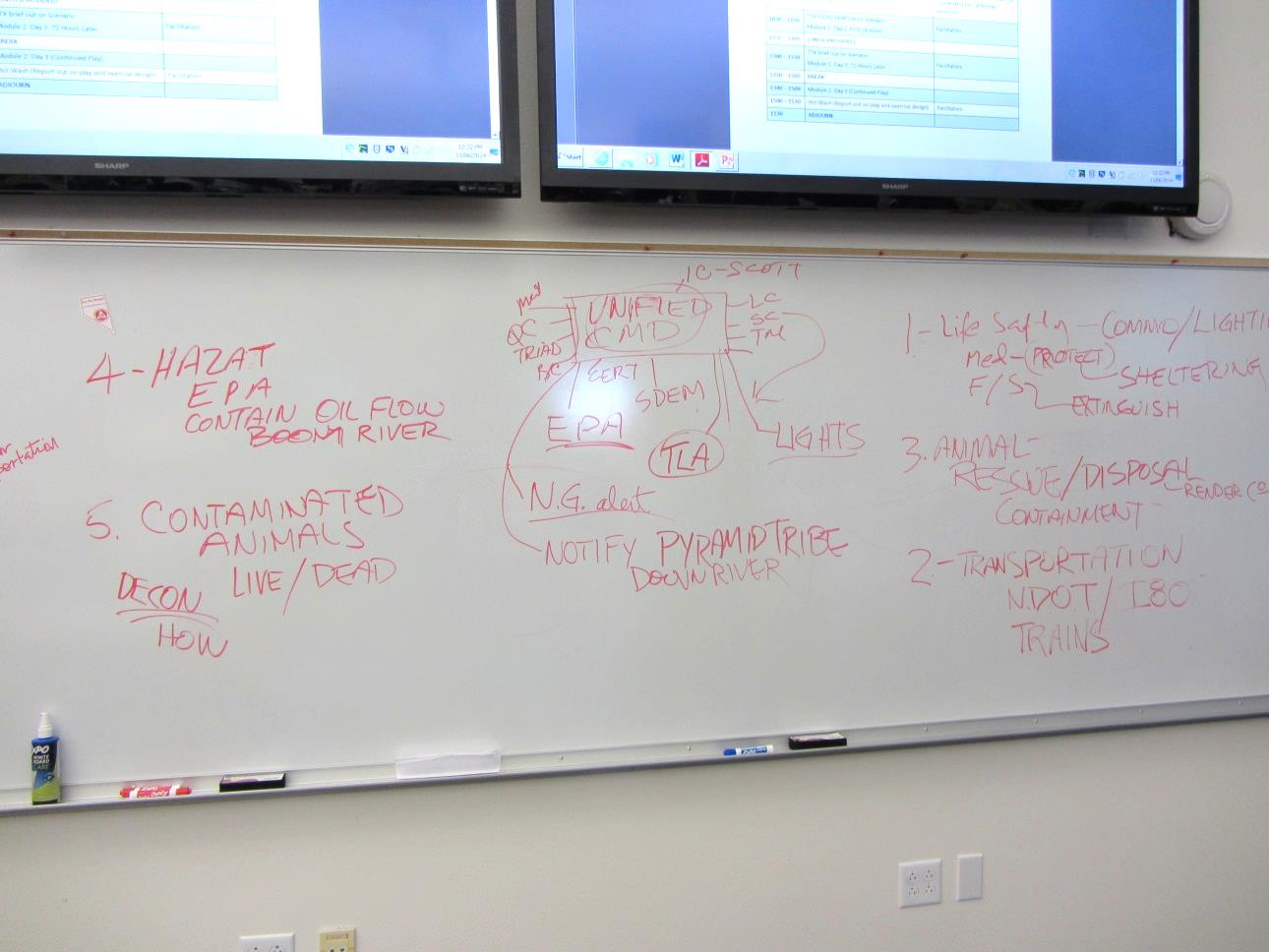  Caption: Incident objectives/priorities identified during the TTX.RECOMMENDATIONSConduct additional training around the roles and responsibilities of the local emergency response and animal control personnel. Practice the principles of Unified Command and Multi-Agency Coordination.Conduct additional training around the roles and responsibilities of the local emergency response and veterinary personnel. Develop a response plan that combines the expertise of both communities thereby eliminating the division or separation of response efforts.  One community, one response.OBJECTIVE 3 – IDENTIFY RESPONSE AND TRANSPORTATION RESOURCES AND PROTOCOLS FOR ANIMAL RESPONSE ACTIVITIESThe following section describes observations and recommendations related to the following exercise objective:“Identify response and transportation resources and protocols for animal response activities (e.g., Livestock Response Task Force Team deployment, etc.) consistent with draft State Animal/Ag Response Plan).”OBSERVATIONSOverall the veterinary community felt that the emphasis was too heavily biased toward the fire/hazmat response and not the animals. Although the majority of the exercise attendees were of the agriculture-animal community, the key players participating in the exercise discussions were the first responders. The draft State Animal/Agriculture Response Plan was not addressed.  The veterinary community did not know how to approach the decontamination of the livestock and the first responders did not consider the livestock a priority. However, other veterinarians mentioned that they have tried to respond to this type of incident, only to be turned away by the Highway patrol One participant noted that the primary response team should employ a practicing large animal veterinarian to assess the status of the livestock that need to be treated or euthanized.  Veterinarians have the final authority on the disposition of the livestock. RECOMMENDATIONSConduct additional tabletop exercises to further explore the response and recovery actions expected by local, state, and federal response and veterinary partners with respect to animal response activities.Transportation coordination is of the utmost of importance but each of the response communities defines it differently.  More planning to determine solutions that work for the entire community.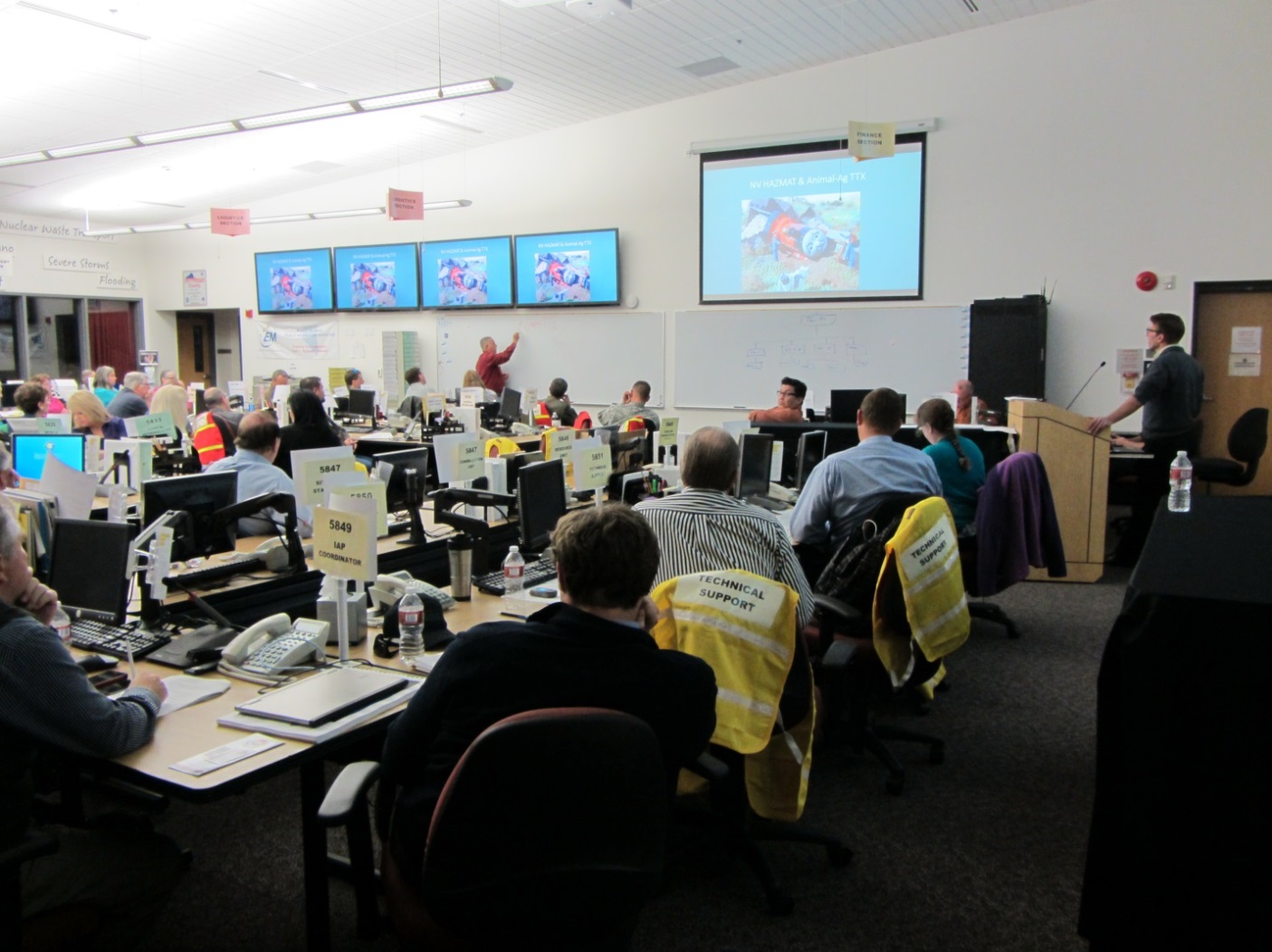 Caption: Joe Curtis, Storey County Emergency Management lead the Unified Command discussion for Module 2.OBJECTIVE 4 – IDENTIFY THE RESPONSIBLE PARTIES INVOLVED WITH DECONTAMINATION/DISPOSAL OF CARCASSES  AND OBJECTIVE 5 – IDENTIFY AND DEVELOP A STRATEGY TO ADDRESS CONTAMINATION RISK TO OTHER LIVESTOCK/ANIMALS NOT DIRECTLY IMPACTED BY THE INCIDENTThe following section describes observations and recommendations related to the following exercise objectives:“Identify the responsible agency (s), contractor support, approved disposal methods, and approved sites for decontamination and disposal of carcasses consistent with new EPA/USCG/USDA MOU [Wildlife Response Activities during Oil or Hazardous Substance Pollution Incidents].”and “Identify and develop a strategy to address contamination risk to other livestock/animals not directly impacted by incidents (e.g., surrounding ranches, feedlot, wildlife, etc.).”OBSERVATIONSDiscussions are focused on the animal-ag community and not the first responders. At 72 hours into the response, the fire would be out and the first responders will have demobilized. The Unified Command would include the following agencies/organizations:United States Department of Agriculture/Animal Plant Health Inspection ServiceNevada Department of AgricultureUnited States Fish and Wildlife ServicesUSEPAWildlife Subject Matter Experts to identify threatened or endangered speciesReno RenderingResponse objectives at 72 hours would include:Contain downstream contaminantsProtect drinking water sourcesComplete SCAT shoreline cleanup objectivesArrange transportation for livestockEndangered and non-endangered species assessmentDecontaminate and the disposition of all the affected animalsCultural considerations depending on where the contamination spreadsHealth and Safety of the RespondersThe animals would be decontaminated on-site and the contaminated water will be disposed of properly.  At Reno Rendering the transportation trucks are sealed therefore no contamination would spill into the other compartments on the truck or out of the truck onto the pavement.  Costs for the cleanup action would exceed the State’s budget and they would call for assistance from their Federal partners.  Another potential resource would be the National Veterinary Stockpile (NVS).   The NVS resources can be deployed at the request from the State Veterinarian to APHIS/VS.  .    The accident was not the result of a natural disaster or act of terrorism and has a Potentially Responsible Party (PRP) for the incident, therefore it would not qualify as a Presidentially-Declared Disaster event under the Robert T. Stafford Act.  RECOMMENDATIONSConduct additional tabletop exercises to further explore the response and recovery actions expected by local, state, and federal response partners with respect to the roles and responsibilities of the animal-agricultural community.Conduct trainings for the local, state, federal, veterinary partners that include their contractors with regards to the decontamination and disposal of carcasses.Plan additional tabletop exercises to develop strategies addressing the risk of spreading contamination to other livestock/animals not involved in the incident.CONCLUSIONThe Nevada HAZMAT & Animal-Agriculture (Contaminated Livestock) Discussion-Based Tabletop Exercise provided an opportunity for local, state, federal stakeholders and the veterinary community located in the response corridor between Sparks and Fernley, Nevada,  to explore the coordination, lines of authority and communication required to manage an off-highway train vs. truck incident that involves hazardous materials and livestock.. It was determined that all objectives were met or will be addressed through actions identified in an Improvement Plan that provides guidance for the community and the stakeholders to continue to enhance response/recovery coordination and capabilities.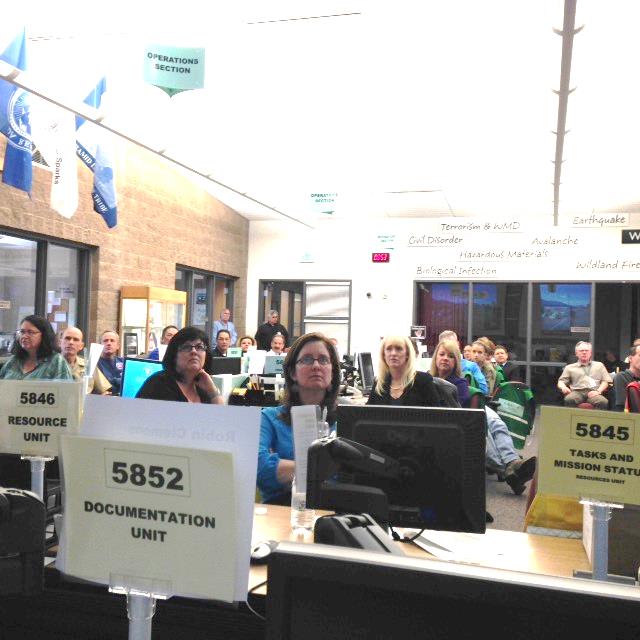 Caption: The exercise was attended by a wide range of stakeholders (both public and private) at the local, state, and federal level.THIS PAGE LEFT BLANK INTENTIONALLYATTACHMENT A	LIST OF ACRONYMSAAR/IP		After Action Report/Improvement PlanAPHIS		Animal Plant Health Inspection ServiceCalOES		California Office of Emergency ServicesDOI-BLM	Department of the Interior- Bureau of Land ManagementDOI-BOR	Department of the Interior- Bureau of ReclamationEM		Emergency ManagementEOC		Emergency Operation CenterFEMA		Federal Emergency Management AgencyFOSC		Federal On-Scene CoordinatorHAZMAT	Hazardous MaterialsHSEEP		Homeland Security Exercise Evaluation ProgramICS		Incident Command SystemMOU		Memorandum of UnderstandingNVS 		National Veterinary StockpileNDA		Nevada Department of AgricultureNDEM		Nevada Division of Environmental ManagementNIMS		National Incident Management SystemNNG		Nevada National GuardNOAA		National Oceanic and Atmospheric AdministrationNRC		National Response CenterOSRO		Oil Spill Response OrganizationPRP		Potentially Responsible partyRRT		Regional Response TeamSCAT   		Shoreline Cleanup and Assessment TechniqueSFC		Sargent First ClassSitMan		Situation ManualSMEs		Subject Matter ExpertsTTX		Tabletop ExerciseUS EPA		United States Environmental Protection Agency US EPA-ERT	United States Environmental Protection Agency –Environmental Response TeamUSCG		United States Coast GuardUSDA/FS		United States Department of Agriculture, Forest ServiceUSDA/APHIS/MRPBS ESF 11 	United States Department of Agriculture/ Animal Plant Health Inspection Service/Marketing & Regulatory Programs Business Services - Emergency Support Function 11USDA/APHIS	United States Department of Agriculture/ Animal Plant Health Inspection ServiceUSDA/APHIS/IES 	United States Department of Agriculture/ Animal Plant Health Inspection Service/Investigative Enforcement ServicesUSDA/APHIS/WS 	United States Department of Agriculture/ Animal Plant Health Inspection Service/Wildlife ServiceUSDA/FSIS/OIEA/CID	United States Department of Agriculture/ Food Safety and Inspection Service/Office of Investigation, Enforcement and Audit/Compliance and Investigation DivisionUSDA/VS		United States Department of Agriculture/Veterinary ServiceATTACHMENT B	EXERCISE FEEDBACK SUMMARYTHIS PAGE LEFT BLANK INTENTIONALLY ATTACHMENT C	IMPROVEMENT PLAN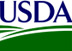 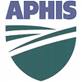 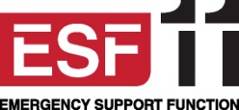 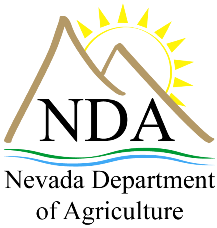 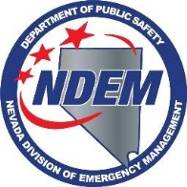 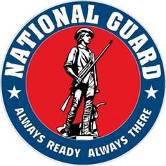 Nevada Hazmat Animal -Agriculture (Contaminated Livestock) Discussion-Based Tabletop Exercise Feedback Summary TableNevada Hazmat Animal -Agriculture (Contaminated Livestock) Discussion-Based Tabletop Exercise Feedback Summary TableNevada Hazmat Animal -Agriculture (Contaminated Livestock) Discussion-Based Tabletop Exercise Feedback Summary TableNevada Hazmat Animal -Agriculture (Contaminated Livestock) Discussion-Based Tabletop Exercise Feedback Summary TableNevada Hazmat Animal -Agriculture (Contaminated Livestock) Discussion-Based Tabletop Exercise Feedback Summary TableNevada Hazmat Animal -Agriculture (Contaminated Livestock) Discussion-Based Tabletop Exercise Feedback Summary TableTotal Respondents: 15Strongly AgreeAgreeNeutralDisagreeStrongly DisagreeThe exercise met my expectations87000I will be able to apply the knowledge learned68100The exercise objectives for each topic were identified and followed69000The content was organized and easy to follow.87000The materials distributed were pertinent and useful.87000The facilitators were knowledgeable.87000The quality of instruction was good.69000Participation and interaction were encouraged.105000Adequate time was provided for questions and discussion.123000ExcellentGoodAveragePoorVery PoorHow would you rate the exercise overall?105000QuestionPercent of Respondents Who Answered Agree or Strongly AgreeThe exercise met my expectations100%I will be able to apply the knowledge learned87%The exercise objectives for each topic were identified and followed100%The content was organized and easy to follow.100%The materials distributed were pertinent and useful.100%The facilitators were knowledgeable.100%The quality of instruction was good.100%Participation and interaction were encouraged.100%Adequate time was provided for questions and discussion.100%ObjectiveRecommendationPriorityProgram ElementResponsible PartyTimeframeInclude more agencies and stakeholders in future exercises.RRTIX/Exercise Design TeamConduct annual exercises to introduce and test the TRGRP.All1 – Incident Command System Response OrganizationConduct additional training around principles of Incident and Unified Command with Multi-Agency Coordination.State Emergency Management agencies/Local Response Partners1 – Incident Command System Response OrganizationProvide training to clarify the role and lines of authority for the local, state and federal agencies with the animal/agricultural-veterinary response capabilities and resources in supporting response efforts.State Emergency Management agencies/Local Response Partners2- Prepare Incident Objectives Notification ListsConduct additional exercises regarding the roles, responsibilities including jurisdictional authorities for the response and veterinary communities.State /Local  and Veterinary Response Authorities2- Prepare Incident Objectives Notification ListsConduct additional training on Unified Command and multi- agency coordination.State /Local  and Veterinary Response Authorities3 – Identify Response and Transportation Resources and ProtocolsConduct tabletop exercises on Unified Command, transportation resources and include protocols for animal response activities.All3 – Identify Response and Transportation Resources and ProtocolsConduct training around the roles and responsibilities of the local, state emergency response and veterinary personnel.State /Local  and Veterinary Response Authorities4– Identify the Responsible agencies, contractor support, approved disposal methods.Conduct additional exercises to further explore the response, recovery actions and disposal practiced disposal methods expected by local, state, federal and veterinary response partners.State /Local  and Veterinary Response Authorities4– Identify the Responsible agencies, contractor support, approved disposal methods.Conduct trainings/discussions to explore the response and recovery actions expected by local, state, federal, veterinary response partners including their contractor support. State /Local  and Veterinary Response Authorities5 – Identify and Develop a Strategy to address contamination risks to other livestock/animals not directly impacted by the incident.Conduct additional training – planning discussions to develop strategies addressing the risk of spreading contamination to other livestock/animals during or after a hazmat incident.All5 – Identify and Develop a Strategy to address contamination risks to other livestock/animals not directly impacted by the incident.Conduct an exercise on the strategies to minimize the risk of spreading contamination to other livestock/ animals during or after a hazmat incident.All5 – Identify and Develop a Strategy to address contamination risks to other livestock/animals not directly impacted by the incident.Develop an MOU for the Livestock Task Force.  State Ag and NG